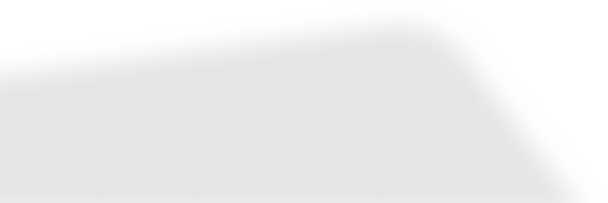 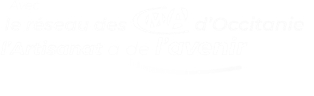 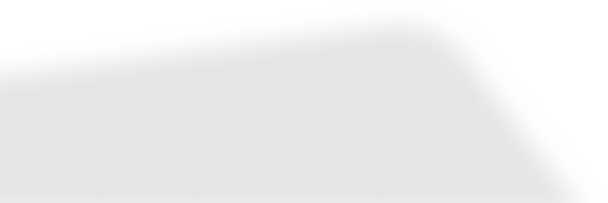 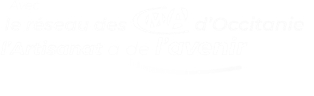 CAP CuisineOBJECTIFSÀ l’issue de la formation, le stagiaire ou l’apprenant est en capacité de :Connaitre son environnement de travailConnaitre l’ensemble des outils et matériels de travailMettre en place son poste de travailRespecter les règles d’hygiène et de sécuritéRéaliser les préparations et techniques de basePublic  Accessible à tous à partir de 16 ans ( 15 ans sous conditions)  PrérequisNiveau 3ème validé / Connaissances de base en mathématiques et en français.Modalité d ’admission et Délais d’accèsPour tous : Formation en présentiel et en distancielRéunion d’information collective, test de positionnement et/ou entretien individuel.En apprentissage : signature d’un contrat d’apprentissage et intégration tout au long de l’année  Délais d’accès : sous 5 jours Hors apprentissage : de 1 à 4 mois selon le financementDuréeDe 420 h à 1 260 hTarifPrise en charge complete pour un contrat d’apprentissagePrise en chare partielle ou total pour tout autre dispositif selon la situation et le statut du candidat :  14 € / heure de formation ( proposition d’un parcours Personnalisé) CONTENUDomaine Professionnel Organisation de la production de cuisineRéceptionner, contrôler et stocker les marchandisesCollecter l’ensemble des informations et organiser sa production culinairePréparation et distribution de la production de cuisinePréparer, organiser et maintenir en état son poste de travailMaîtriser les techniques culinaires de base et réaliser une productionAnalyser, contrôler la qualité de sa production, dresser et participer à la distributionCommuniquer en fonction du contexte professionnelDomaine Enseignement Général :Français et histoire-géographie-enseignement moral et civiqueMathématiques et physique-chimieÉducation physique et sportivePrévention-santé-environnementLangue vivante étrangèreLangue vivante 2 (Bloc facultatif)Mobilité (facultatif)Moyens pédagogiquesMoyens matériels : cuisine pédagogique, restaurant d’application, salle de cours, laboratoire de langue, salle informatique, tableau interactif, centre de ressources, laboratoire de fabrication. Moyens pédagogiques : équipe de formateurs pluridisciplinaires, délivrance d’un livret d’apprentissage, suivi de la formation avec accès internet sur Net YPAREO et MOODLE pour les maîtres d’apprentissage et les familles/tuteur, visite d’entreprise, rencontre parents / formateurs : 1 fois par an.Évaluation  Contrôle en Cours de Formation (CCF) ou examen ponctuel en fonction des publicsQualification et CertificateurCertificat d’Aptitude Professionnelle Diplôme de NIVEAU IIICode RNCP 37553 du 02/05/2023Certificateur : Ministère Education Nationale et de la Jeunesse https://www.francecompetences.fr/recherche/rncp/37553/ Attestation de compétences Remise en fin de formation.Poursuite de parcours  CAP CSHCRMention Complémentaire Cuisinier en desserts de restaurantPack « créateur » pour création d’entrepriseLieu  Centre de Formation aux Métiers de l’Ariège, 2 rue jean moulin, 09000 Foix.AccessibilitéLe Centre de Formation aux Métiers accueille les personnes en situation de handicap.Référent Handicap – Patrick ATTARD – 05 34 09 88 14 – p.attard@cma-ariege.frContact  Apprentissage : Sylvie Tessier, Conseillère CAD, 05 34 09 79 00, s.tessier@cma-ariege.frReconversion Adultes : Elodie GOMEZ 05 34 09 88 06 e.gomez@cm-ariege.fr